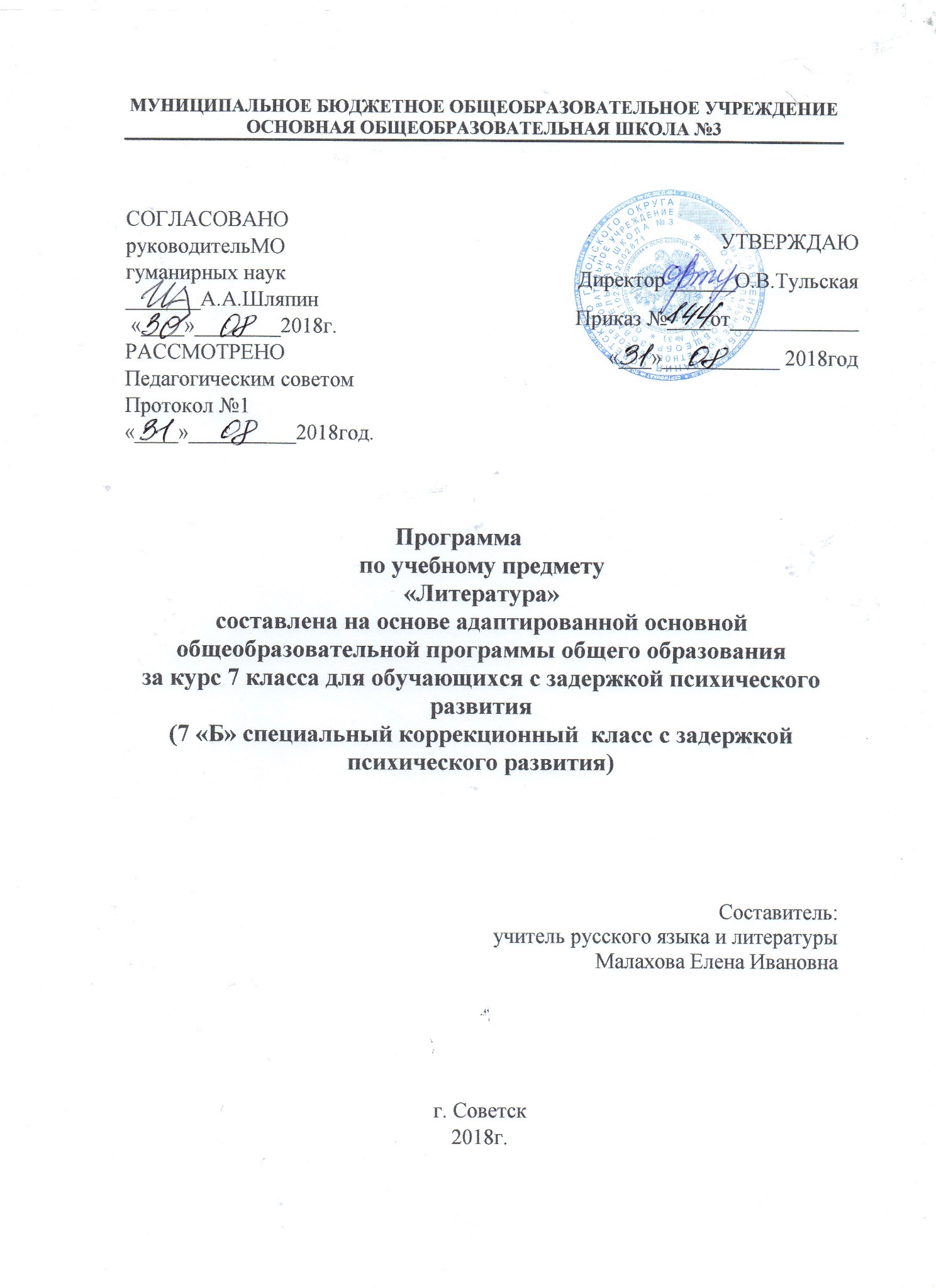 Содержание программы1. Пояснительная записка ______________________________________3      1.1 Возможные результаты ________________________________________51.2 Критерии оценки  ____________________________________________72. Учебный план по  предмету___________________________________143. Календарно-тематический план__________________________________154. Образовательные ресурсы_______________________________________251.Пояснительная запискаРабочая программа по литературе для обучающихся 6 класса с задержкой психического развития, составлена на основе Программы общеобразовательных учреждений по литературе для 5-11 классов /Авторы В.Я. Коровина,  В.П. Журавлев, В.И. Коровин, И.С. Збарский, В.П. Полухина; под ред. В.Я. Коровиной. - М.: Просвещение, 2011 г.         Программа детализирует и раскрывает содержание стандарта, определяет общую стратегию обучения, воспитания и развития учащихся средствами учебного предмета в соответствии с целями изучения литературы, которые определены стандартом.Структура документаРабочая  программа по литературе представляет собой целостный документ, включающий пять разделов: пояснительную записку; содержание тем учебного курса; календарно-тематический план; требования к уровню подготовки учащихся; перечень литературы и средств обучения.Место предмета в базисном учебном планеСогласно Федеральному базисному учебному плану для специальных (коррекционных) классов, программе, учебному плану и годовому календарному графику МБОУ «Центр образования №3» рабочая программа по литературе для 6 «А» специального (коррекционного) класса VII вида  рассчитана на 68 часов в год, из расчета 2 часа в неделю (34 учебные недели). Авторская программа рассчитана на 68 часов. В соответствии с расписанием учебных занятий на 2013 – 2014 учебный год темы распределены на 68 часов.Планируется провести уроков по развитию речи – 7 (в том числе): сочинений – 2; изложений - 1; внеклассных чтений – 6.Цель изучения литературы в 6 классе – приобщение учащихся к искусству слова, богатству русской классической и зарубежной литературы. Основа литературного образования – чтение и изучение художественных произведений, знакомство с биографическими сведениями о мастерах слова и историко-культурными фактами, необходимыми для понимания включенных в программу произведений.В процессе изучения литературы у обучающихся формируются  ключевые компетенции: коммуникативная, языковая, лингвистическая, речевая, учебно-познавательная, информационная. Коммуникативная компетенция – овладение всеми видами речевой деятельности и основами культуры устной и письменной речи, умениями и навыками использования языка в различных сферах и ситуациях общения, соответствующих опыту, интересам, психологическим особенностям учащихся.Языковая и лингвистическая (языковедческая) компетенции – систематизация знаний о языке как знаковой системе и общественном явлении, его устройстве, развитии и функционировании; общих сведений о лингвистике как науке; овладение основными нормами русского литературного языка, обогащение словарного запаса и грамматического строя речи учащихся; совершенствование способности к анализу и оценке языковых явлений и фактов, умения пользоваться различными лингвистическими словарями.Культуроведческая компетенция – осознание языка как формы выражения национальной культуры, взаимосвязи языка и истории народа, национально-культурной специфики русского языка, владение нормами русского речевого этикета, культурой межнационального общения.Виды деятельности учащихся на уроке:чтение произведений в доме и в классе;выразительное чтение;заучивание наизусть;слушание художественного чтения;составление плана;близкие к тексту и сжатые пересказы;рассматривание иллюстраций и оценка их;сочинения разных жанров;участие в дискуссии;работа с различными информационными источниками: учебно-научными текстами, справочной литературой, средствами массовой информации;конспектирование.Используемые формы, способы и средства проверки и оценки результатов     обучения по данной рабочей программе:пересказ (подробный, сжатый, выборочный), выразительное чтение, развернутый ответ на вопрос, анализ эпизода, комментирование, характеристика литературного героя;контрольный тест, включающий задания (с выбором ответа, с кратким ответом, проверяющим начитанность учащихся, знание теоретико-литературных понятий);контрольная работа; практическая работа;сочинение.1.1   Возможные результатыУчащиеся должны уметь:воспроизводить сюжет изученного произведения и объяснять внутренние связи его элементов;отличать стихотворение от прозы, используя сведения о стихосложении (ритм, рифма, строфа);видеть связь между различными видами искусства и использовать их сопоставление (например, при обращении к иллюстрации или конкретному произведению);выявлять основную нравственную проблематику произведения;определять главные эпизоды в эпическом произведении, устанавливать причинно-следственные связи между ними;прослеживать  изменение настроения (интонации) в стихотворении;воспринимать многозначность слов в художественном тексте, определять их роль в произведении, выявлять в изобразительно-выразительных средствах проявление авторского отношения к изображаемому;различать особенности построения и языка произведений простейших жанров (народная и литературная сказка, загадка, басня, рассказ);ориентироваться в незнакомой  книге(автор произведения, аннотация, оглавление, предисловие, послесловие и др.);выразительно читать текст-описание, текст-повествование, монологи, диалоги, учитывая жанровое своеобразие произведения 9сказка, загадка, басня, рассказ);подготовить (устно и письменно) краткий, сжатый, выборочный и подробный пересказы;словесно воспроизводить картины, созданные писателем (пейзаж, портрет);аргументировать своё отношение к героям произведения, объяснять мотивы поведения героев, сопоставлять и оценивать их поступки, переживания, портреты, речь, находить прямые авторские оценки;видеть общность и различия писателей в пределах тематически близких произведений;написать творческое сочинение типа описания и повествования на материале жизненных и литературных впечатлений;сочинять небольшие произведения фольклорного жанра – сказки, загадки, басни и т.д.;создавать сочинения – миниатюры по картине.– приобретение знаний по чтению и анализу художественных произведений с привлечением базовых литературоведческих понятий и необходимых сведений по истории литературы;– овладение способами правильного, беглого и выразительного чтения вслух художественных и учебных текстов, в том числе и чтению наизусть;– устного пересказа (подробному, выборочному, сжатому, от другого лица, художественному) – небольшого отрывка, главы, повести, рассказа, сказки; свободному владению монологической и диалогической речью в объеме изучаемых произведений;– научиться развернутому ответу на вопрос, рассказу о литературном герое, характеристике героя;– отзыву на самостоятельно прочитанное произведение; способами свободного владения письменной речью;– освоение лингвистической, культурологической, коммуникативной компетенций.Главным при изучении предмета остается работа с художественным текстом, что закономерно является важнейшим приоритетом в преподавании литературы.Содержание стандарта может быть реализовано следующими видами усложняющейся учебной деятельности:– рецептивная деятельность: чтение и полноценное восприятие художественного текста, заучивание наизусть (важна на всех этапах изучения литературы);– репродуктивная деятельность: осмысление сюжета произведения, изображенных в нем событий, характеров, реалий (осуществляется в виде разного типа пересказов (близких к тексту, кратких, выборочных, с соответствующими лексико-стилистическими заданиями и изменением лица рассказчика); ответов на вопросы репродуктивного характера);– продуктивная творческая деятельность: сочинение разных жанров, выразительное чтение художественных текстов, устное словесное рисование, инсценирование произведения, составление киносценария;– поисковая деятельность: самостоятельный поиск ответа на проблемные вопросы, комментирование художественного произведения, установление ассоциативных связей с произведениями других видов искусства;1.2  Критерии оценкиГрамматика, правописание и развитие речиОценка устных ответовУстный опрос учащихся является одним из методов учета знаний, умений и навыков по русскому языку. При оценке устных ответов принимается во внимание: а) правильность ответа по содержанию, свидетельствующая об осознанности усвоения изученного материала; б) полнота ответа; в) умение практически применять свои знания; г) последовательность изложения и речевое оформление ответа.Отметка «5» ставится ученику, если он: обнаруживает понимание материала, может с помощью учителя или самостоятельно обосновать, сформулировать ответ, привести необходимые примеры; допускает единичные ошибки, которые сам исправляет.«4» ставится, если ученик дает ответ, в целом соответствующий требованиям оценки ответа на «5», но допускает неточности в подтверждении правил примерами и исправляет их с помощью учителя; допускает некоторые ошибки в речи; при работе над текстом или разборе предложения допускает 1-2 ошибки, которые исправляет при помощи учителя.«3» ставится, если ученик обнаруживает знание и понимание основных положений данной темы, но излагает материал недостаточно полно и последовательно, допускает ряд ошибок в речи, затрудняется самостоятельно подтвердить правила примерами и делает это с помощью учителя, нуждается в постоянной помощи учителя.«2» ставится, если ученик обнаруживает незнание большой или наиболее существенной части изучаемого материала, допускает ошибки в формулировке правил, искажающие их смысл; в работе с текстом допускает грубые ошибки, не использует помощь учителя.Оценка «1» за устные ответы не ставится.Оценка письменных работ учащихсяОценка знаний учащихся осуществляется по результатам повседневных письменных работ учащихся, текущих и итоговых контрольных работ.Основными видами классных и домашних письменных работ учащихся являются обучающие работы, к которым относятся упражнения, выполняемые в целях тренировки по учебнику, по карточкам, по заданиям на доске, предупредительные, объяснительные и иные диктанты неконтрольного характера, грамматический разбор, подготовительные работы перед написанием изложения или сочинения и т.д.При небрежном выполнении письменных работ, большом количестве исправлений, искажений в начертании букв и их соединений оценка снижается на один балл, если это не связано с нарушением моторики у детей.Контрольные работы могут состоять из контрольного списывания , контрольного диктанта, грамматического разбора и комбинированного вида работ (контрольного списывания с различными видами орфографических и грамматических заданий). Основные виды контрольных работ – списывание и диктанты.В числе видов грамматического разбора следует использовать задания на опознание орфограмм, определение частей слова, частей речи, членов предложения на основе установления связи слов по грамматическим признакам. Содержание грамматических заданий должно быть связано с грамматико-орфографическим материалом, изученным не только в данном классе, но и в предыдущих.Текст диктанта может быть связным или состоять из отдельных предложений. Следует избегать включения в текст диктанта слов на правила, которые в данном классе еще не изучались. Если такие слова встречаются, их надо записывать на доске или проговорить, выделив орфограмму, указать на раздельное или слитное написание слов и словосочетаний, правильную постановку знаков препинания. По содержанию и конструкции предложений тексты должны быть понятными учащимся.Контрольные диктанты должны содержать 3-4 орфограммы на каждое проверяемое правило. Количество орфограмм должно составлять не менее 50% от числа слов текста.Примерный объем текстов контрольных работ в I классе – 8-10 слов, во II классе в начале учебного года – 10-12 слов, к концу года – 16-18 слов, в III классе – 20-25 слов, IV – 30-35 слов, V – 45-50 слов, VI – VII – 65-70 слов, VIII – X – 75-80 слов. Учету подлежат все слова, в том числе предлоги, союзы, частицы. При проведении  контрольного списывания с грамматическим заданием объем текста следует уменьшить. Проведение контрольных диктантов с дополнительными грамматическими и другими заданиями в коррекционной школе VIII вида не рекомендуется.Дети, которые занимаются с логопедом, не освобождаются от написания контрольных диктантов в классе. Оцениваются такие работы в зависимости от индивидуального продвижения детей.Контрольные работы оцениваются с учетом индивидуальных особенностей усвоения учебного материала каждым таким учеником.При оценке письменных работ следует руководствоваться следующими нормами:I-IV классыОценка «5» ставится за работу без ошибок.«4» ставится за работу с 1-3 ошибками.«3» ставится за работу с 4-5 ошибками.«2» ставится  за работу, в которой допущено 6-8 ошибок.«1» ставится за работу с большим количеством ошибок, чем допустимо при оценке «2».V-IX классыОценка «5» ставится за работу, написанную без ошибок.«4» ставится за работу с 1-2 ошибками.«3» ставится за работу с 3-5 ошибками.«2» ставится за работу, в которой допущено 6-8 ошибок.«1» ставится за работу с большим количеством ошибок, чем допустимо при оценке «2».В письменных работах не учитывается 1-2 исправлений или 1 пунктуационная ошибка. Наличие трех исправлений или двух пунктуационных ошибок на изученное правило соответствует 1 орфографической ошибке. Ошибки на непройденные правила правописания не учитываются. За одну ошибку в диктанте считается:а) Повторение ошибок в одном и том же слове (например, в слове «лыжи» дважды написано на конце «ы»). Если же подобная ошибка на это же правило встречается в другом слове, она учитывается.б) Две негрубые ошибки. Негрубыми считаются следующие ошибки:повторение одной и той же буквы (например, «посуда»);недописывание слов;пропуск одной части слова при переносе;повторное написание одного и того же слова в предложении.Ошибки, обусловленные тяжелыми нарушениями речи и письма, следует рассматривать индивидуально для каждого ученика. Специфическими ошибками являются ошибки на замену согласных, а у детей с тяжелыми нарушениями речи – искажение звуко-буквенного состава слов (пропуски, перестановки, добавления, недописывание букв, замена гласных, грубое искажение структуры слова). При выставлении оценки все однотипные специфические ошибки приравниваются к одной орфографической ошибке.При оценке грамматического разбора следует руководствоваться следующими нормативами:Оценка «5» ставится, если ученик обнаруживает осознанное усвоение грамматических понятий, правил, умеет применить свои знания в процессе грамматического разбора, работу выполняет без ошибок или допускает 1-2 исправления.«4» ставится, если ученик в основном обнаруживает усвоение изученного материала, умеет применить свои знания, хотя и допускает 2-3 ошибки.«3» ставится, если ученик обнаруживает недостаточное понимание изученного материала, затрудняется в применении своих знаний, допускает 4-5 ошибок или не справляется с одним из заданий.«2» ставится, если ученик обнаруживает плохое знание учебного материала, не справляется с большинством грамматических заданий.«1» ставится, если ученик не смог правильно выполнить ни одного задания.Изложения и сочиненияИзложения и сочинения в коррекционной школе могут быть только обучающего характера. При проведении изложения учитель должен тщательно отбирать материал, учитывая тему рассказа, его объем, трудности в содержании синтаксических конструкций, словаря и орфографии. В IV-V классах для изложений даются тексты повествовательного характера, объемом 20-45 слов, в последующие годы тексты усложняются как по содержанию, так и по объему: в VI-VII- 45-70 слов, VIII-IX классах – 70-100 слов. Изложения пишутся по готовому плану или составленному коллективно под руководством учителя, в VIII-IX классах допускается самостоятельное составление планов учащимися.При оценке изложений и сочинений учитываются правильность, полнота и последовательность передачи содержания.При проверке изложений и сочинений выводится одна общая оценка, охватывающая все стороны данной работы.Отметка «5» ставится ученику за правильное, полное, последовательное изложение авторского текста (темы) без ошибок в построении предложений, употреблении слов; допускаются 1-2 орфографические ошибки.«4» ставится за изложение (сочинение), написанное без искажений авторского текста (темы) с пропуском второстепенных звеньев, не влияющих на понимание основного смысла, без ошибок в построении предложения, допускается 3-4 орфографические ошибки.«3» ставится за изложение (сочинение), написанное с отступлениями от авторского текста (темы), с 2-3 ошибками в построении предложения и употреблении слов, влияющих на понимание основного смысла, 5-6 орфографическими ошибками.«2» ставится за изложение (сочинение), в котором имеются значительные отступления от авторского текста (тема не раскрыта), имеется более 4 ошибок в построении предложений и употреблении слов, более 6 орфографических ошибок.«1» ставится в том случае, если ученик не справился с написанием изложения или сочинения.Перед написанием изложений и сочинений должна быть проведена подготовительная работа. На самом уроке трудные в отношении орфографии слова выписываются на доске; учащимся разрешается пользоваться орфографическим словарем, обращаться к учителю.В исключительных случаях, когда в основном при правильной, последовательной передаче содержания допущено 7 и более орфографических ошибок, возможно выставить две оценки – за грамотность и изложение содержания.2. Чтение и развитие речиПроверка навыков чтения проводится на основе повседневных наблюдений за чтением и пониманием прочитанного по текстам учебника.При оценке принимается во внимание успешность овладения учащимися техникой чтения (правильность, беглость и выразительность) и содержанием читаемого (выделение главной мысли, ответы на вопросы, пересказ) в соответствии с программными требованиями по каждому году обучения.Оценка выставляется на основе специального опроса по чтению, пересказу или комбинированного опроса.Текущая проверка и оценка знаний может также проводиться с целью выявления отдельных умений и навыков по чтению.Возможно в отдельных случаях выведение оценки по совокупности ответов в конце урока. Такая форма опроса может быть использована в основном на обобщающих уроках. Ученики, которые опрашиваются (3-4 человека), заранее намечаются учителем и в процессе фронтальной работы вызываются чаще других учащихся класса, их ответы должны быть более полными. Каждая такая оценка должна быть мотивированной.При проверке техники чтения рекомендуется подбирать незнакомые, но доступные тексты примерно следующего объема (на конец года): I класс – 10 слов; II – 15-20 слов; III – 25-30 слов; IV – 35-40 слов; V – 45-60 слов; VI – 70-80 слов; VII – IX – 90-100 слов.В начале учебного года техника чтения проверяется по текстам, объем которых соответствует объему текстов предыдущего года.Задача проверки техники чтения заключается, прежде всего, в выявлении продвижения каждого ученика, причин испытываемых им затруднений для оказания индивидуальной коррекционной помощи.V-IX классы:«5» ставится ученику, если он:- читает правильно, бегло, выразительно с соблюдением норм литературного произношения;- выделяет основную мысль произведения, части рассказа с незначительной помощью учителя;- делит текст на части и озаглавливает части с помощью учителя (с VIII класса – легкие тексты самостоятельно);- называет главных действующих лиц произведения, характеризует их поступки;- отвечает на вопросы и передает содержание прочитанного полно, правильно, последовательно;- твердо знает наизусть текст стихотворения и читает его выразительно.«4» ставится ученику, если он:- читает в основном правильно, бегло;- допускает 1-2 ошибки при чтении, соблюдении и смысловых пауз, знаков препинания, передающих интонации, логических ударений;- допускает неточности в выделении основной мысли произведения или части рассказа, исправляет их с помощью учителя;- допускает ошибки в делении текста на части и озаглавливании частей, исправляет их с помощью учителя;- допускает неточности в ответах на вопросы и передаче содержания, но исправляет их самостоятельно или с незначительной помощью учителя;- допускает при чтении наизусть 1-2 самостоятельно исправленные ошибки; читает наизусть недостаточно выразительно.«3» ставится ученику, если он:- читает недостаточно бегло, некоторые слова по слогам;- допускает 3-4 ошибки при чтении; 1-2 ошибки в соблюдении синтаксических пауз; 3-4 в соблюдении смысловых пауз, знаков препинания, передающих интонацию, логических ударений;- выделяет основную мысль произведения, части рассказа с помощью учителя;- делит текст на части и озаглавливает части с помощью учителя;- затрудняется назвать главных действующих лиц произведения, охарактеризовать их поступки;- отвечает на вопросы и пересказывает неполно, непоследовательно, допускает искажения основного смысла произведения;- обнаруживает при чтении наизусть нетвердое усвоение текста.«2» ставится ученику, если он;- читает по слогам;- допускает более 5 ошибок при чтении, соблюдении даже синтаксических пауз;- не выделяет основную мысль произведения, части рассказа даже с помощью учителя;- не делит текст на части;- не называет главных действующих лиц произведения, не характеризует их поступки;- отвечает на вопросы и пересказывает содержание произведения фрагментарно, искажая основной смысл; не использует помощь учителя;- не знает большей части текста, который должен знать наизусть.«1» ставится ученику, если он:- затрудняется в чтении текста по слогам;- допускает большое количество ошибок при чтении, искажающих смысл прочитанного;- не понимает смысла произведения; искажает его основное содержание;- не знает наизусть стихотворения.2   Учебный план по  предметуКалендарно - тематический план Образовательные ресурсыКоровина В.Я. Литература. 7 класс: учеб. Для общеобразоват. Учреждений с прил. на электрон. носителе: в 2 ч. / В.Я.Коровина, В.П.Журавлёв, В.И.Коровин. – М.: Просвещение, 2014.Коровина В.Я. Читаем, думаем, спорим…: дидактические материалы по литературе. 7 класс/в.Я.Коровина, В.И.Коровин, В.П.Журавлёв. – М.:  Просвещение, 2011.Коровина В.Я. Фонохрестоматия к учебнику «Литература. 7 класс» (Электронный ресурс)/ В.Я.Коровина, В.П.Журавлёв, В.И.Коровин. – М.: Просвещение, 2014Литература. Программы общеобразовательных учреждений. 5-11- классы (базовый уровень). / под ред. В.Я.Коровиной – М.: Просвещение, 2010.Литература. Рабочие программы. Предметная линия учебников под редакцией В.Я.Коровиной. 5-9 классы: пособие для учителей общеобразоват. Учреждений / В.Я.Коровина (и др.); под ред. В.Я.Коровиной. – М.: Просвещение, 2011.Для  учителя:Асмолов А.Г. Системно-деятельностный подход в разработке стандартов нового поколения. М.: Педагогика, 2009Беломестных О.Б., Корнеева М.С., Золотарева И.В. Поурочное планирование по литературе. 7класс. - М.: ВАКО, 2002.Беляева Н.В. Уроки изучения лирики в школе: Теория и практика дифференцированного подхода к учащимся: Книга для учителя литературы / Н.В. Беляева. - М.: Вербум - М., 2004.Демиденко Е.Л. Новые контрольные и проверочные работы по литературе. 5-9 классы. - М.: Дрофа, 2006.Золотарева И.В., Егорова Н.В. Универсальные поурочные разработки по литературе. 7 класс. - Изд. 3-е, исправл. и дополн. - М.: ВАКО, 2005.Концепция Федеральных государственных образовательных стандартов общего образования/ Под ред. А.М.Кондакова, А.А.Кузнецова. М.: Просвещение, 2008Национальная образовательная инициатива «Наша новая школа /электронный документ/Режим доступа:    http:/mon.gov.ru/dok/akt/6591Постановление Главного государственного санитарного врача РФ от 29.12.2010 №189 «Санитарно-эпидемиологические требования к условиям и организации обучения в общеобразовательных учреждениях» (СанПиН 2.4.2.2621-10)Для  учащихся:1. Альбеткова Р.И. Учимся читать лирическое произведение. - М.: Дрофа, 2007.2. Коровина В.Я. и др. Литература: Учебник-хрестоматия для 6 класса: В 2ч. - М.: Просвещение, 2006.3. Коровина В.Я. и др. Читаем, думаем, спорим ...: Дидактический материал по литературе: 6 класс. - М.: Просвещение, 2006.4. Литература: 6 класс: Фонохрестоматия: Электронное учебное пособие на CD-ROM / Сост. В.Я.Коровина, В.П.Журавлев, В.И.Коровин. - М.: Просвещение, 2008.5. Маранцман В.Г. Времена года: Рабочая тетрадь по литературе для 5-6 классов. - СПб.: Просвещение, 2004.6. Обернихина Г.А., Соколова Л.Э., Вольнова И.П., Емельянова Т.В. Как написать сочинение?: Рабочая тетрадь для 5-8 классов. - СПб.: Просвещение, 2006.7. Русский фольклор: Словарь-справочник / Сост. Т.В. Зуева. - М.: Просвещение, 2005.8. Сочини сказку. Творческие задания. 5-7 классы. - М.: Дрофа, 2007.9. Шайтанов И.О., Свердлов М.И. Зарубежная литература: Учебник-хрестоматия: 5-7 классы: - М.: Просвещение, 2006.СЛОВАРИГрубер Е.И. Этимологический словарь русского языка. – Москва:  Локид-Пресс, 2007.Истрин В.А. 1100 лет славянской азбуки. - М., 1963.Крысин  Л.П.  Толковый  словарь  иноязычных  слов. – М.: Просвещение,  1998.Крысин  Л.П.  Школьный  словарь  иностранных  слов. – М.: Просвещение, 1997.Михайлова О.А. Орфоэпический словарь русского языка. - Екатеринбург:  Фактория, 2006.Ожегов  С. И Толковый словарь русского языка.- М.: Просвещение, 2000.Срезневский И.И. Словарь древнерусского языка. - М.: Книга, 1989.Фасмер М. Этимологический словарь русского языка. В 4-х томах. – М.: Астрель. АСТ, 2004.Чернец Л.В. Школьный словарь литературоведческих терминов. – М.: Просвещение, 2005.Шанский Н.М.  Школьный фразеологический словарь русского языка. – М.: Дрофа, 2007.РЕКОМЕНДУЕМЫЕ ИНФОРМАЦИОННЫЕ РЕСУРСЫ В ИНТЕРНЕТЕhttp://www.wikipedia.ru Универсальная энциклопедия «Википедия».http://www.krugosvet.ru Универсальная энциклопедия «Кругосвет».http://www.rubricon.ru Энциклопедия «Рубрикой».http://www.slovari.ru Электронные словари.http://www.gramota.ru Справочно-информационный интернет-портал «Русский язык».http://www.feb-web.ru Фундаментальная электронная библиотека «Русская литература и фольклор».http://www.myfhology.ru Мифологическая энциклопедия.http://window.edu.ru Единое окно доступа к образовательным ресурсам http://school-collection.edu.ru  Каталог единой коллекции цифровых образовательных ресурсовhttp://fcior.edu.ru  Каталог электронных образовательных ресурсов Федерального центраhttp://katalog.iot.ru Образовательные ресурсы сети Интернетhttp://www.it-n.ru Сеть творческих учителейhttp://standart.edu.ru Федеральный государственный образовательный стандартhttp://mon.gov.ru Министерство образования и науки РФhttp://www.informatika.ru ФГУ «Государственный научно-исследовательский институт информационных технологий и телекоммуникацийОБЪЕКТЫ ОБРАЗОВАТЕЛЬНЫХ ЭКСКУРСИЙ              Важными объектами литературной образовательной среды являются литературные и литературно-мемориальные музеи и заповедники. Посещение школьниками мест, связанных с жизнью и творчеством выдающихся писателей, становится заметным фактом их личной биографии, сближает с писателями, обеспечивает личностно-переживаемое чувство узнавания при чтении материалов о жизни и творчестве писателей, об истории создания произведений классиков русской литературы и литераторов-земляков. Конечно же, более сильное впечатление на школьников производит личное участие в экскурсионной группе или индивидуальное посещение музея, но возможна и заочная экскурсия, проведенная учителем по аудиовизуальным и печатным изобразительным материалам, издаваемым крупными музеями, а также посещение официального сайта музея.             Традиционно образовательные литературные экскурсии проводятся в музеях, посвященных жизни и творчеству писателей-классиков, чье творчество изучается на уроках литературы:М. В. Ломоносова (Историко-мемориальный музей, с. Ломоносово Холмогорского р-на Архангельской обл.; музей в Петербурге);Г. Р. Державина (музей Г. Р. Державина и русской словесности его времени в Петербурге);А. С. Грибоедова (историко-культурный и природный заповедник «Хмелита»; Смоленская обл.);С. Пушкина (Государственный музей, Москва; Музей-квартира на Арбате, Москва; Музей-квартира на Мойке, Петербург; Историко-литературный музей-заповедник, с. Большие Вяземы Одинцовского р-на Московской обл.; мемориальный историко-литературный и природно-ландшафтный музей-заповедник «Михайловское», с. Михайловское Псковской обл.; литературно-мемориальный и природный музей-заповедник «Болдино», с. Большое Болдино Нижегородской обл.; Музей-дача, литературно-мемориальный музей, г. Пушкин (Царское Село); музей «Лицей», г. Пушкин (Царское Село); музей А. С. Пушкина в г. Торжок и с. Берново Тверской обл. и др.);Е. А. Баратынского (Музей, Казань; историко-культурный и природно-ландшафтный музей «Мураново»);Г. Белинского (Музей-усадьба, г. Белинский Пензенской обл.);М. Ю. Лермонтова (Дом-музей, Москва; Музей-заповедник, г. Пятигорск Ставропольского края; музей-заповедник «Тарханы», с. Лермонтово Белинского р-на Пензенской обл.);Ф. И. Тютчева (Литературно-мемориальный музей, с. Овстуг Жуковского р-на Брянской обл.; историко-культурный и природно-ландшафтный музей «Мураново»);А. А. Фета (Мемориальный музей, с. Воробьёвка Золотухинского р-на Курской обл.);Н. А. Некрасова (Мемориальный музей-квартира, Петербург; литературно-мемориальный музей-заповедник «Карабиха», с. Карабиха Ярославской обл.; дом-музей Н. А. Некрасова «Охотничий домик», г. Чудово Новгородской обл.);И. С. Тургенева (мемориальный и природный музей-заповедник «Спасское-Лутовиново», с. Спасское-Лутовиново Мценского р-на Орловской обл.; Литературный музей И. С. Тургенева, г. Орёл);А. Н. Островского (Дом-музей, историко-мемориальный и театральный музей, Москва; литературно-мемориальный и природный музей-заповедник «Щелыково», с. Щелыково Костромской обл.);Ф. М. Достоевского (Музей-квартира, Москва; Литературно-мемориальный музей, Петербург; Литературный музей, г. Новокузнецк Кемеровской обл.; Литературный музей им. Ф. М. Достоевского, г. Омск; Дом-музей, г. Старая Русса Новгородской обл.);Н. С. Лескова (Дом-музей, г. Орёл);А. К. Толстого (Литературно-мемориальный музей, с. Красный Рог Почепского р-на Брянской обл.);М. Е. Салтыкова-Щедрина (Музей, г. Тверь; Дом-музей, г. Вятка; Музей, с. Спас-Угол Талдомского р-на Московской обл.);Л. Н. Толстого (Музей, Москва; музей-усадьба «Хамовники», Москва; музей-усадьба «Ясная Поляна», Щекинкий р-н Тульской обл.; Музей, железнодорожная станция Лев Толстой (бывш. Астапово) Липецкой обл.);А. П. Чехова (Дом-музей, Москва; Литературный музей, музей «Домик Чехова», музей «Лавка Чеховых» в составе Таганрогского литературного и историко-архитектурного музея-заповедника; Литературно-мемориальный музей-заповедник, с. Мелихово Чеховского р-на Московской обл.; Музей писем А. П. Чехова, г. Чехов Московской обл.; историко-литературный музей «Чехов и Сахалин», г. Александровск-Сахалинский);И. А. Бунина (Литературно-мемориальный музей, г. Елец; Музей, г. Орёл);А. И. Куприна (Музей, с. Наровчат Пензенской обл.);М. Горького (Литературный музей, Москва; Мемориальный музей-квартира, Москва; Литературно-мемориальный музей, г. Казань; Литературный музей (филиал — «Домик Каширина»), г. Нижний Новгород);А. А. Ахматовой («Фонтанный дом» (усадьба Шереметевых), Петербург);А. А. Блока (историко-литературный и природный музей-заповедник «Шахматово», Солнечногорский р-н Московской обл.; Музей-квартира, Петербург);С. А. Есенина (Музей-заповедник, с. Константинове Рыбновского р-на Рязанской обл.; Мемориальный музей, Москва);В. В. Маяковского (Музей, Москва);Б. Л. Пастернака (Дом-музей, пос. Переделкино Одинцовского р-на Московской обл.);М. М. Пришвина (Дом-музей, д. Дунино Одинцовского р-на Московской обл.);М. И. Цветаевой (Музей-квартира, Москва; Цветаевский мемориальный комплекс, г. Елабуга, республика Татарстан);М. А. Шолохова (Музей-заповедник, станица Вешенская Ростовской обл.);В. М. Шукшина (Историко-мемориальный музей-заповедник, с. Сростки Бийского р-на Алтайского края);В. П. Астафьева (Красноярский литературный музей им. В. П. Астафьева; Библиотека-музей В. П. Астафьева, с. Овсянка Красноярского края; Литературный музей, г. Чусовой Пермской обл.).Объектами образовательных экскурсий при изучении школьного курса литературы могут стать музеи писателей, чьи произведения вошли в круг детского чтения (П. П. Бажова в г. Екатеринбурге, А. П. Гайдара в Арзамасе, А. С. Грина в г. Кирове и др.), литературные экспозиции местных краеведческих музеев, областные, краевые, городские художественные музеи.ПРИЛОЖЕНИЕ 1ПРОИЗВЕДЕНИЯ  ДЛЯ   ЗАУЧИВАНИЯ   НАИЗУСТЬ(список произведений составлен на основе программы по литературе под редакцией В. Я. Коровиной)Сложность работы по заучиванию наизусть в 7-ом классе  объясняется тем, что учащемуся предстоит запоминать не только тексты с привычно рифмующимися строками, но и работать с прозаическими отрывками.Былины: Вольга и Микула Селянинович. Садко (отрывок по выбору учащихся).Пословицы и поговорки (на выбор).М. В. Ломоносов. Ода на день восшествия на Всероссийский престол ея Величества государыни Императрицы Елисаветы Петровны   1747 года (отрывок).С. Пушкин. Медный всадник (отрывок). Песнь о вещем Олеге. Борис Годунов (отрывок по выбору учащихся).М. Ю. Лермонтов. Песня про царя Ивана Васильевича, молодого опричника и удалого купца Калашникова (фрагмент по выбору). Молитва. «Когда волнуется желтеющая нива...». Ангел (по выбору учащихся).Н. В. Гоголь. Тарас Бульба (речь о товариществе).И. С. Тургенев. Русский язык.Н. А. Некрасов. Русские женщины (отрывок по выбору учащихся).А. Жуковский. Приход весны. А. К. Толстой. «Край ты мой, родимый край...» или Благовест. И. А. Бунин. Родина (на выбор).В. Маяковский. Необычайное приключение, бывшее с Владимиром Маяковским летом на даче. Хорошее отношение к лошадям (на выбор).По теме «Великая Отечественная война»: 1—2 стихотворения по выбору учащихся  (К. М. Симонов. «Ты помнишь, Алеша, дороги Смоленщины...», Е. М. Винокуров. Москвичи).А. Есенин. «Топи да болота...». Н. А. Заболоцкий. «Я воспитан природой суровой...». Н. М. Рубцов. «Тихая моя родина...» (на выбор).А.Т.Твардовский. «Снега потемнеют синие…».Оценка ставится за выразительное чтение, что предполагает  полное понимание текста читаемого наизусть произведенияправильный выбор интонации, расстановку логических ударенийбезупречную орфоэпию ( = соблюдение правил литературного произношения)Учитель определяет, выставлять ли оценку за каждое прочитанное наизусть стихотворение или общую оценку за несколько стихотворений, принадлежащих одному автору или объединённых общей темой. Учитель имеет право задавать вопросы на понимание прочитанного наизусть текста, проверять умения и навыки анализа лирического произведения.Учебный предметКлассКол-во часов в нед.I триместрII триместрIIIтриместрГодлитература7224202468№ урокаТема урокаКоличество часов, отводимых на изучение темыДата проведенияДата проведения№ урокаТема урокаКоличество часов, отводимых на изучение темыпланфакт1Вводный урок. Изображение человека как важнейшая идейно-нравственная проблема литературы. Выявление уровня литературного развития учащихся.11.091.092Устное народное творчество. Предания.«Воцарение Ивана Грозного»,«Сороки-ведьмы», «Петр и плотник».14.094.093Былина.«Вольга и Микула». Нравственные идеалы русского народа .18.098.094Киевский цикл былин. «Илья Муромец и Соловей разбойник». Черты характера Ильи Муромца.111.0911.095Новгородский цикл былин. «Садко».Своеобразие былины. Поэтичность языка.115.0915.096Тест по теме «Былины».Контрольная работа.118.0918.097Сочинение по теме « Художественные особенности русских былин».122.0922.098Карело-финский эпос «Калевала».125.0925.099Русские пословицы и поговорки. Пословицы и поговорки народов мира. Мудрость народов.129.0929.0910Древнерусская литература. Владимир Мономах – государь и писатель. «Поучение» Владимира Мономаха.  Отрывок из «Повести временных дет» «О пользе книг».12.102.1011«Повесть о Петре и Февронии Муромских»».16.106.1012«Повесть о Петре и Февронии Муромских». Нравственные идеалы и заветы Древней Руси.19.109.1013 Высокий моральный облик главной героини. Прославление любви и верности.113.1013.1014Классное сочинение «Человек и его духовные ценности в древнерусской литературе»116.1016.1015Контрольная работа по теме «Русский фольклор и древнерусская литература»120.1020.1016Произведения русских писателей 18 века.М. В. Ломоносов. Слово о поэте и учёном. «К статуе Петра Великого».123.1023.1017М. В. Ломоносов «Ода на день восшествия» (отрывок)127.1027.1018Г. Р. Державин. Знакомство с творчеством.  «Река времён в своём течении», «На птичку», «Признание».110.1110.11119Произведения Русских писателей 19 века.       А. С. Пушкин. Слово о поэте. Интерес Пушкина к истории.113.1113.1120«Полтава» (отрывок) Мастерство в изображении Полтавской битвы117.1117.1121Пётр 1 и Карл 12. Сравнительная характеристика.120.1120.1122Подготовка к домашнему сочинению «Сравнительная характеристика Петра 1 и Карла 12»124.1124.1123А. С. Пушкин «Медный всадник» (отрывок). Выражение чувства любви к родине.127.1127.1124Образ автора в отрывке из поэмы. Образ Петербурга в творчестве А. С. Пушкина.11.121.1225А. С. Пушкин «Песнь о вещем Олеге» и её летописный источник14.124.1226Смысл сопоставления Олега и волхва.18.128.1227 Развитие понятия о балладе. Особенности содержания и формы баллады. Своеобразие жанра.111.121511228А. С. Пушкин – драматург. «Борис Годунов». Сцена в Чудовом монастыре.115.1215.1229А. С. Пушкин «Повести покойного Ивана Петровича Белкина». «Станционный смотритель»118.1218.1230Образы Самсона Вырина и Дуни.122.1222.1231Сочинение по повести «Станционный смотритель»125.1225.1232М. Ю. Лермонтов . Страницы жизни и творчества. «Песня про купца Калашникова». Картины быта 16 века и их роль в понимании характеров и идеи поэмы.129.1229.1233Нравственный поединок Калашникова с Кирибеевичем и Иваном Грозным. Кулачный бой на Москве-реке.115.0115.0134Фольклорные начала в «Песне про купца Калашникова».. Образ гусляров и автора.116.0116.0135Особенности сюжета и художественной формы поэмы122.0122.0136Подготовка сочинения по поэме «Песня про купца Калашникова…»123.0123.0137РассказЮ.Яковлева «Багульник»129.0129.0138М. Ю. Лермонтов.  «Когда волнуется желтеющая нива». Проблема гармонии человека и природы. Природа в поэзии и живописи.130.0130.0139М. Ю. Лермонтов «Молитва», «Ангел».Урок выразительного чтения.15.025.0240Н. В. Гоголь. Страницы жизни.16.026.0241История создания повести «Тарас Бульба» Урок первичного восприятия повести Гоголя «Тарас Бульба»112.0212.0242Н. В. Гоголь. «Тарас Бульба». Исторический комментарий. Тарас Бульба и его сыновья.113.0213.0243Нравственный облик Тараса Бульбы и его товарищей-запорожцев. Запорожская Сечь в повести.119.0219.0244Смысл противопоставления Остапа и Андрия. Героика  повести.120.0220.0245Трагедия Тараса Бульбы126.0226.0246Особенности изображения природы и людей в повести Гоголя. Развитие понятия о литературном герое.127.0227.0247Сочинение «Смысл сопоставления Остапа и Андрия в повести Гоголя».15.035.0348Внеклассное чтение.Проблема дружбы и товарищества в повести В. Железникова «Чучело»16.036.0349Тестирование по творчеству Пушкина, Лермонтова и Гоголя.Контрольная работа.112.0312.0350И. С. Тургенев. История создания «Записок охотника».113.0313.0351«Бирюк» как произведение о бесправных и обездоленных.119.0319.0352Мастерство Тургенева в изображении картин природы и внутреннего состояния человека. Художественное своеобразие рассказа.120.0320.0353И. С. Тургенев. Стихотворения в прозе.12.042.0454Урок выразительного чтения стихотворения в прозе Тургенева «Русский язык»13.043.0455Н. А. Некрасов. «Русские женщины». Историческая основа поэмы. Величие духа русской женщины.19.049.0456Анализ эпизода «Встреча княгини Трубецкой с губернатором Иркутска»110.0410.0457Своеобразие поэзии Н. А. Некрасова. Н. А. Некрасов «Размышления у парадного подъезда». Боль поэта за судьбу народа.116.0416.0458М. Е. Салтыков-Щедрин .«Повесть о том, как один мужик двух генералов прокормил». Сатирическое изображение нравственных пороков общества.117.0417.0459Смысл противопоставления генералов и мужика.123.0423.0460М. Е. Салтыков-Щедрин «Дикий помещик». Смысл названия сказки. Понятие о гротеске.124.0424.0461Тестирование по произведениям Гоголя, Тургенева, Некрасова и Салтыкова-Щедрина. Контрольная работа.128.0428.0462Зарубежная литература. Р. Бернс «Честная бедность».17.057.0563Д. Г. Байрон. Слово о поэте. «Ты кончил жизни путь, герой…» как прославление подвига во имя свободы Родины.18.058.0564Японские хокку. Особенности жанра.114.0514.0565О. Генри «Дары волхвов» Преданность и жертвенность во имя любви.115.0515.0566Р. Брэдбери. Слово о писателе. «Каникулы».121.0521.0567Итоговое тестирование122.0522.0568Подведение итогов. Рекомендации на лето.128.0528.05